Computer Parts and Their DefinitionsCOMPUTER PARTDEFINITIONCPU / PROCESSOR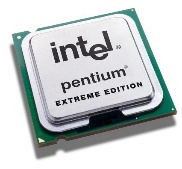 The CPU is a silicon chip which has thousands of electronic circuits. It has a fan to keep it cool. The CPU processes the data in the computer – it does the work.It sends messages to and from the input devices, output devices, and storage devices.COMPUTER POWER SUPPLY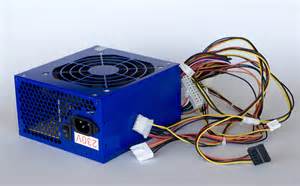 Converts energy source (electricity) into power.COMPUTER MOTHER BOARD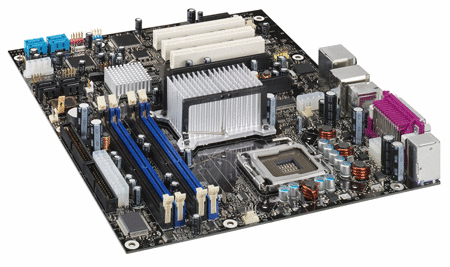 The computer’s main printed circuit board, which is inside the unit. It holds the processor (CPU), memory (RAM), and other parts such as graphic and sound cards.RAM (Random Access Memory)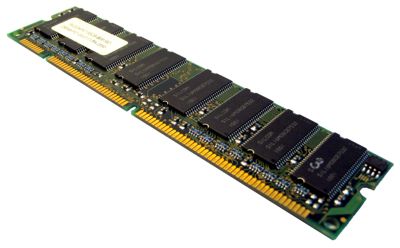 A series of chips on the motherboard.Temporary holding area for data while CPU processing occurs.More RAM provides better performance because the computer can "think" faster.KEYBOARD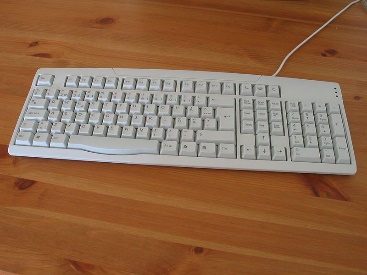 Looks like a typewriter with extra keys!!Used to type data into the computerMOUSE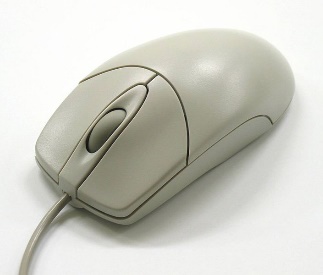 A hand-held device that moves on a ball, and has buttons on top that you click. Point and click mouse pointer to move the cursor on the monitor screen.Double click with the left button on an object to take an action (such as open a file or choose something).Click on an object, hold down the left button and drag, in order to move objects around the screen on the monitor.MONITOR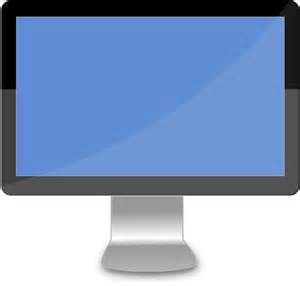 A visual display for computers, like a TV screen.Connected to the main computer.HARD DISK DRIVE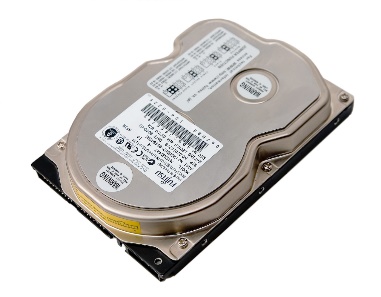 Main and usually largest permanent data storage device in a computer.